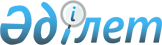 Целиноград аудандық мәслихатының 2017 жылғы 25 желтоқсандағы № 173/23-6 "2018-2020 жылдарға арналған Целиноград ауданының ауылдық округтерінің бюджеттері туралы" шешіміне өзгерістер енгізу туралыАқмола облысы Целиноград аудандық мәслихатының 2018 жылғы 27 қарашадағы № 258/37-6 шешімі. Ақмола облысының Әділет департаментінде 2018 жылғы 6 желтоқсанда № 6899 болып тіркелді
      РҚАО-ның ескертпесі.

      Құжаттың мәтінінде түпнұсқаның пунктуациясы мен орфографиясы сақталған.
      Қазақстан Республикасының 2008 жылғы 4 желтоқсандағы Бюджет кодексінің 109-1, 110-баптарына, "Қазақстан Республикасындағы жергілікті мемлекеттік басқару және өзін-өзі басқару туралы" 2001 жылғы 23 қаңтардағы Қазақстан Республикасының Заңының 6-бабының 1-тармағының 1) тармақшасына сәйкес Целиноград аудандық мәслихаты ШЕШІМ ҚАБЫЛДАДЫ:
      1. Целиноград аудандық мәслихатының "2018-2020 жылдарға арналған Целиноград ауданының ауылдық округтерінің бюджеттері туралы" 2017 жылғы 25 желтоқсандағы № 173/23-6 (Нормативтік құқықтық актілерді мемлекеттік тіркеу тізілімінде № 6347 болып тіркелген, 2018 жылғы 26 қаңтарда Қазақстан Республикасы нормативтік құқықтық актілерінің электрондық түрдегі эталондық бақылау банкінде жарияланған) шешіміне келесі өзгерістер енгізілсін:
      1 тармақ жаңа редакцияда баяндалсын:
      "1. 2018-2020 жылдарға арналған Ақмол ауылдық округінің бюджеті тиісінше 1, 2 және 3 қосымшаларға сәйкес, соның ішінде 2018 жылға келесі көлемдерде бекітілсін:
      1) кірістер – 202 095,0 мың теңге, соның ішінде:
      салықтық түсімдер – 31 658,5 мың теңге;
      салықтық емес түсімдер – 721,5 мың теңге;
      трансферттер түсімі – 169 715,0 мың теңге;
      2) шығындар – 202 095,0 мың теңге;
      3) қаржы активтерімен операциялар бойынша сальдо – 0,0 мың теңге;
      4) бюджет тапшылығы (профициті) – 0,0 мың теңге;
      5) бюджет тапшылығын қаржыландыру (профицитін пайдалану) – 0,0 мың теңге.
      2018 жылға арналған Ақмол ауылдық округінің бюджетінде аудандық бюджеттен ауылдық округ бюджетіне берiлетiн субвенция көлемi 151 015,0 мың теңге сомасында қарастырылғаны ескерілсін.
      2018 жылға арналған Ақмол ауылдық округінің бюджетінде аудандық бюджеттен ауылдық округ бюджетіне берiлетiн трансферттер көлемi 18 700,0 мың теңге сомасында қарастырылғаны ескерілсін.";
      2 тармақ жаңа редакцияда баяндалсын:
      "2. 2018-2020 жылдарға арналған Қабанбай батыр ауылдық округінің бюджеті тиісінше 4, 5 және 6 қосымшаларға сәйкес, соның ішінде 2018 жылға келесі көлемдерде бекітілсін:
      1) кірістер – 33 752,3 мың теңге, соның ішінде:
      салықтық түсімдер – 29 181,3 мың теңге;
      салықтық емес түсімдер – 1 981,0 мың теңге;
      трансферттер түсімі – 2 590,0 мың теңге;
      2) шығындар – 33 752,3 мың теңге;
      3) қаржы активтерімен операциялар бойынша сальдо – 0,0 мың теңге;
      4) бюджет тапшылығы (профициті) – 0,0 мың теңге;
      5) бюджет тапшылығын қаржыландыру (профицитін пайдалану) – 0,0 мың теңге.
      2018 жылға арналған Қабанбай батыр ауылдық округінің бюджетінде аудандық бюджеттен ауылдық округ бюджетіне берiлетiн субвенция көлемi 1 590,0 мың теңге сомасында қарастырылғаны ескерілсін.
      2018 жылға арналған Қабанбай батыр ауылдық округінің бюджетінде аудандық бюджеттен ауылдық округ бюджетіне берiлетiн трансферттер көлемi 1 000,0 мың теңге сомасында қарастырылғаны ескерілсін.";
      3 тармақ жаңа редакцияда баяндалсын:
      "3. 2018-2020 жылдарға арналған Қараөткел ауылдық округінің бюджеті тиісінше 7, 8 және 9 қосымшаларға сәйкес, соның ішінде 2018 жылға келесі көлемдерде бекітілсін:
      1) кірістер – 52 607,0 мың теңге, соның ішінде:
      салықтық түсімдер – 18 150,0 мың теңге;
      салықтық емес түсімдер – 1 369,0 мың теңге;
      трансферттер түсімі – 33 088,0 мың теңге;
      2) шығындар – 52 607,0 мың теңге;
      3) қаржы активтерімен операциялар бойынша сальдо – 0,0 мың теңге;
      4) бюджет тапшылығы (профициті) – 0,0 мың теңге;
      5) бюджет тапшылығын қаржыландыру (профицитін пайдалану) – 0,0 мың теңге.
      2018 жылға арналған Қараөткел ауылдық округінің бюджетінде аудандық бюджеттен ауылдық округ бюджетіне берiлетiн субвенция көлемi 15 788,0 мың теңге сомасында қарастырылғаны ескерілсін.
      2018 жылға арналған Қараөткел ауылдық округінің бюджетінде аудандық бюджеттен ауылдық округ бюджетіне берiлетiн трансферттер көлемi 17 300,0 мың теңге сомасында қарастырылғаны ескерілсін.";
      4 тармақ жаңа редакцияда баяндалсын:
      "4. 2018-2020 жылдарға арналған Қосшы ауылдық округінің бюджеті тиісінше 10, 11 және 12 қосымшаларға сәйкес, соның ішінде 2018 жылға келесі көлемдерде бекітілсін:
      1) кірістер – 66 168,0 мың теңге, соның ішінде:
      салықтық түсімдер – 39 483,0 мың теңге;
      салықтық емес түсімдер – 1 062,0 мың теңге;
      трансферттер түсімі – 25 623,0 мың теңге;
      2) шығындар – 66 168,0 мың теңге;
      3) қаржы активтерімен операциялар бойынша сальдо – 0,0 мың теңге;
      4) бюджет тапшылығы (профициті) – 0,0 мың теңге;
      5) бюджет тапшылығын қаржыландыру (профицитін пайдалану) – 0,0 мың теңге.
      2018 жылға арналған Қосшы ауылдық округінің бюджетінде аудандық бюджеттен ауылдық округ бюджетіне берiлетiн субвенция көлемi 19 919,0 мың теңге сомасында қарастырылғаны ескерілсін.
      2018 жылға арналған Қосшы ауылдық округінің бюджетінде аудандық бюджеттен ауылдық округ бюджетіне берiлетiн трансферттер көлемi 5 704,0 мың теңге сомасында қарастырылғаны ескерілсін.";
      5 тармақ жаңа редакцияда баяндалсын:
      "5. 2018-2020 жылдарға арналған Қоянды ауылдық округінің бюджеті тиісінше 13, 14 және 15 қосымшаларға сәйкес, соның ішінде 2018 жылға келесі көлемдерде бекітілсін:
      1) кірістер – 45 805,0 мың теңге, соның ішінде:
      салықтық түсімдер – 8 663,0 мың теңге;
      салықтық емес түсімдер – 6 468,0 мың теңге;
      трансферттер түсімі – 30 674,0 мың теңге;
      2) шығындар – 45 805,0 мың теңге;
      3) қаржы активтерімен операциялар бойынша сальдо – 0,0 мың теңге;
      4) бюджет тапшылығы (профициті) – 0,0 мың теңге;
      5) бюджет тапшылығын қаржыландыру (профицитін пайдалану) – 0,0 мың теңге.
      2018 жылға арналған Қоянды ауылдық округінің бюджетінде аудандық бюджеттен ауылдық округ бюджетіне берiлетiн субвенция көлемi 28 474,0 мың теңге сомасында қарастырылғаны ескерілсін.
      2018 жылға арналған Қоянды ауылдық округінің бюджетінде аудандық бюджеттен ауылдық округ бюджетіне берiлетiн трансферттер көлемi 2 200,0 мың теңге сомасында қарастырылғаны ескерілсін.";
      7 тармақ жаңа редакцияда баяндалсын:
      "7. 2018-2020 жылдарға арналған Максимовка ауылдық округінің бюджеті тиісінше 19, 20 және 21 қосымшаларға сәйкес, соның ішінде 2018 жылға келесі көлемдерде бекітілсін:
      1) кірістер – 36 566,2 мың теңге, соның ішінде:
      салықтық түсімдер – 13 901,2 мың теңге;
      салықтық емес түсімдер – 1 631,0 мың теңге;
      трансферттер түсімі – 21 034,0 мың теңге;
      2) шығындар – 36 566,2 мың теңге;
      3) қаржы активтерімен операциялар бойынша сальдо – 0,0 мың теңге;
      4) бюджет тапшылығы (профициті) – 0,0 мың теңге;
      5) бюджет тапшылығын қаржыландыру (профицитін пайдалану) – 0,0 мың теңге.
      2018 жылға арналған Максимовка ауылдық округінің бюджетінде аудандық бюджеттен ауылдық округ бюджетіне берiлетiн субвенция көлемi 20 034,0 мың теңге сомасында қарастырылғаны ескерілсін.
      2018 жылға арналған Максимовка ауылдық округінің бюджетінде аудандық бюджеттен ауылдық округ бюджетіне берiлетiн трансферттер көлемi 1 000,0 мың теңге сомасында қарастырылғаны ескерілсін.";
      8 тармақ жаңа редакцияда баяндалсын:
      "8. 2018-2020 жылдарға арналған Новоишимка ауылдық округінің бюджеті тиісінше 22, 23 және 24 қосымшаларға сәйкес, соның ішінде 2018 жылға келесі көлемдерде бекітілсін:
      1) кірістер – 22 855,7 мың теңге, соның ішінде:
      салықтық түсімдер – 13 980,7 мың теңге;
      трансферттер түсімі – 8 875,0 мың теңге;
      2) шығындар – 22 855,7 мың теңге;
      3) қаржы активтерімен операциялар бойынша сальдо – 0,0 мың теңге;
      4) бюджет тапшылығы (профициті) – 0,0 мың теңге;
      5) бюджет тапшылығын қаржыландыру (профицитін пайдалану) – 0,0 мың теңге.
      2018 жылға арналған Новоишимка ауылдық округінің бюджетінде аудандық бюджеттен ауылдық округ бюджетіне берiлетiн субвенция көлемi 7 875,0 мың теңге сомасында қарастырылғаны ескерілсін.
      2018 жылға арналған Новоишимка ауылдық округінің бюджетінде аудандық бюджеттен ауылдық округ бюджетіне берiлетiн трансферттер көлемi 1 000,0 мың теңге сомасында қарастырылғаны ескерілсін.";
      10 тармақ жаңа редакцияда баяндалсын:
      "10. 2018-2020 жылдарға арналған Оразақ ауылдық округінің бюджеті тиісінше 28, 29 және 30 қосымшаларға сәйкес, соның ішінде 2018 жылға келесі көлемдерде бекітілсін:
      1) кірістер – 22 827,0 мың теңге, соның ішінде:
      салықтық түсімдер – 2 861,0 мың теңге;
      трансферттер түсімі – 19 966,0 мың теңге;
      2) шығындар – 22 827,0 мың теңге;
      3) қаржы активтерімен операциялар бойынша сальдо – 0,0 мың теңге;
      4) бюджет тапшылығы (профициті) – 0,0 мың теңге;
      5) бюджет тапшылығын қаржыландыру (профицитін пайдалану) – 0,0 мың теңге.
      2018 жылға арналған Оразақ ауылдық округінің бюджетінде аудандық бюджеттен ауылдық округ бюджетіне берiлетiн субвенция көлемi 18 216,0 мың теңге сомасында қарастырылғаны ескерілсін.
      2018 жылға арналған Оразақ ауылдық округінің бюджетінде аудандық бюджеттен ауылдық округ бюджетіне берiлетiн трансферттер көлемi 1 750,0 мың теңге сомасында қарастырылғаны ескерілсін.";
      12 тармақ жаңа редакцияда баяндалсын:
      "12. 2018-2020 жылдарға арналған Софиевка ауылдық округінің бюджеті тиісінше 34, 35 және 36 қосымшаларға сәйкес, соның ішінде 2018 жылға келесі көлемдерде бекітілсін:
      1) кірістер – 29 502 мың теңге, соның ішінде:
      салықтық түсімдер – 6 990,7 мың теңге;
      салықтық емес түсімдер – 3 968,3 мың теңге;
      трансферттер түсімі – 18 543,0 мың теңге;
      2) шығындар – 29 502 мың теңге;
      3) қаржы активтерімен операциялар бойынша сальдо – 0,0 мың теңге;
      4) бюджет тапшылығы (профициті) – 0,0 мың теңге;
      5) бюджет тапшылығын қаржыландыру (профицитін пайдалану) – 0,0 мың теңге.
      2018 жылға арналған Софиевка ауылдық округінің бюджетінде аудандық бюджеттен ауылдық округ бюджетіне берiлетiн субвенция көлемi 17 643,0 мың теңге сомасында қарастырылғаны ескерілсін.
      2018 жылға арналған Софиевка ауылдық округінің бюджетінде аудандық бюджеттен ауылдық округ бюджетіне берiлетiн трансферттер көлемi 900,0 мың теңге сомасында қарастырылғаны ескерілсін.";
      13 тармақ жаңа редакцияда баяндалсын:
      "13. 2018-2020 жылдарға арналған Талапкер ауылдық округінің бюджеті тиісінше 37, 38 және 39 қосымшаларға сәйкес, соның ішінде 2018 жылға келесі көлемдерде бекітілсін:
      1) кірістер – 38 847,3 мың теңге, соның ішінде:
      салықтық түсімдер – 9 645,0 мың теңге;
      салықтық емес түсімдер – 3 826,3 мың теңге;
      трансферттер түсімі – 25 376,0 мың теңге;
      2) шығындар – 38 847,3 мың теңге;
      3) қаржы активтерімен операциялар бойынша сальдо – 0,0 мың теңге;
      4) бюджет тапшылығы (профициті) – 0,0 мың теңге;
      5) бюджет тапшылығын қаржыландыру (профицитін пайдалану) – 0,0 мың теңге.
      2018 жылға арналған Талапкер ауылдық округінің бюджетінде аудандық бюджеттен ауылдық округ бюджетіне берiлетiн субвенция көлемi 23 176,0 мың теңге сомасында қарастырылғаны ескерілсін.
      2018 жылға арналған Талапкер ауылдық округінің бюджетінде аудандық бюджеттен ауылдық округ бюджетіне берiлетiн трансферттер көлемi 2 200,0 мың теңге сомасында қарастырылғаны ескерілсін.";
      көрсетілген шешімнің 1, 4, 7, 10, 13, 16, 19, 22, 25, 28, 31, 34, 37 қосымшалары осы шешімнің 1, 2, 3, 4, 5, 6, 7, 8, 9, 10, 11, 12, 13 қосымшаларына сәйкес жаңа редакцияда баяндалсын.
      2. Осы шешім Ақмола облысының Әділет департаментінде мемлекеттік тіркелген күнінен бастап күшіне енеді және 2018 жылдың 1 қаңтарынан бастап қолданысқа енгізіледі.
      "КЕЛІСІЛДІ"
      27.11.2018
      27.11. 2018
      27.11.2018
      27.11.2018
      27.11.2018
      27.11.2018
      27.11.2018
      27.11.2018
      27.11.2018
      27.11.2018
      27.11.2018
      27.11.2018
      27.11.2018
      27.11.2018
      27.11.2018 Целиноград ауданы Ақмол ауылдық округінің 2018 жылға арналған бюджеті Целиноград ауданы Қабанбай батыр ауылдық округінің 2018 жылға арналған бюджеті Целиноград ауданы Қараөткел ауылдық округінің 2018 жылға арналған бюджеті Целиноград ауданы Қосшы ауылдық округінің 2018 жылға арналған бюджеті Целиноград ауданы Қоянды ауылдық округінің 2018 жылға арналған бюджеті Целиноград ауданы Красноярка ауылдық округінің 2018 жылға арналған бюджеті Целиноград ауданы Максимовка ауылдық округінің 2018 жылға арналған бюджеті Целиноград ауданы Новоишимка ауылдық округінің 2018 жылға арналған бюджеті Целиноград ауданы Нұресіл ауылдық округінің 2018 жылға арналған бюджеті Целиноград ауданы Оразақ ауылдық округінің 2018 жылға арналған бюджеті Целиноград ауданы Рахымжан Қошқарбаев ауылдық округінің 2018 жылға арналған бюджеті Целиноград ауданы Софиевка ауылдық округінің 2018 жылға арналған бюджеті Целиноград ауданы Талапкер ауылдық округінің 2018 жылға арналған бюджеті
					© 2012. Қазақстан Республикасы Әділет министрлігінің «Қазақстан Республикасының Заңнама және құқықтық ақпарат институты» ШЖҚ РМК
				
      Целиноград аудандық
мәслихаты сессиясының
төрайымы

А.Бутакова

      Целиноград аудандық
мәслихатының хатшысы

Б.Жанбаев

      Целиноград ауданының
әкімі

М.Тәткеев

      "Целиноград ауданының
экономика және қаржы бөлімі"
мемлекеттік мекемесінің
басшысы

Ә.Ыбраева

      Ақмол ауылдық
округінің әкімі

Ж.Дүйсекеев

      Қабанбай батыр
ауылдық округінің
әкімі

А.Мурзагельдиев

      Қараөткел ауылдық
округінің әкімі

М.Жұмабаев

      Қосшы ауылдық
округі әкімі

Е.Жолумбетов

      Қоянды ауылдық
округінің әкімі

А.Есеев

      Краснояр ауылдық
округінің әкімі

М.Сағынтаев

      Максимовка ауылдық
округінің әкімі

Г.Алжабаев

      Новоишимка ауылдық
округінің әкімі

Т.Абдуалиев

      Нұресіл ауылдық
округінің әкімі

С.Искаков

      Оразақ ауылдық
округінің әкімі

Н.Қасымбеков

      Рахымжан Қошқарбаев
ауылдық округінің әкімі

Г.Кунакова

      Софиевка ауылдық
округінің әкімі

Э.Артыков

      Талапкер ауылдық
округінің әкімі

О.Қасымов
Целиноград аудандық
мәслихатының
2018 жылғы 27 қарашадағы
№ 258/37-6 шешіміне
1-ші қосымшаЦелиноград аудандық
мәслихатының
2017 жылғы 25 желтоқсандағы
№ 173/23-6 шешіміне
1-ші қосымша
Санаты
Санаты
Санаты
Санаты
Санаты
Сома мың теңге
Сыныбы
Сыныбы
Сыныбы
Сыныбы
Сома мың теңге
Кіші сыныбы
Кіші сыныбы
Кіші сыныбы
Сома мың теңге
Ерекшелігі
Ерекшелігі
Сома мың теңге
Атауы
Сома мың теңге
1
2
3
4
5
6
I. Кірістер
202 095,0
1
Салықтық түсімдер
31 658,5
01
Табыс салығы
11 523,5
2
Жеке табыс салығы
11 523,5
04
Меншiкке салынатын салықтар
20 135,0
1
Мүлiкке салынатын салықтар
310,0
3
Жер салығы
2 781,0
4
Көлiк құралдарына салынатын салық
17 044,0
2
Салықтық емес түсiмдер
721,5
04
Мемлекеттік бюджеттен қаржыландырылатын, сондай-ақ Қазақстан Республикасы Ұлттық Банкінің бюджетінен (шығыстар сметасынан) қамтылатын және қаржыландырылатын мемлекеттік мекемелер салатын айыппұлдар, өсімпұлдар, санкциялар, өндіріп алулар
721,5
1
Мұнай секторы ұйымдарынан және Жәбірленушілерге өтемақы қорына түсетін түсімдерді қоспағанда, мемлекеттік бюджеттен қаржыландырылатын, сондай-ақ Қазақстан Республикасы Ұлттық Банкінің бюджетінен (шығыстар сметасынан) қамтылатын және қаржыландырылатын мемлекеттік мекемелер салатын айыппұлдар, өсімпұлдар, санкциялар, өндіріп алулар
721,5
4
Трансферттердің түсімдері
169 715,0
02
Мемлекеттiк басқарудың жоғары тұрған органдарынан түсетiн трансферттер
169 715,0
3
Аудандардың (облыстық маңызы бар қаланың) бюджетінен трансферттер
169 715,0
Функционалдық топ
Функционалдық топ
Функционалдық топ
Функционалдық топ
Функционалдық топ
СОМА
Функционалдық кіші топ
Функционалдық кіші топ
Функционалдық кіші топ
Функционалдық кіші топ
СОМА
Бюджеттік бағдарламалардың әкімшісі
Бюджеттік бағдарламалардың әкімшісі
Бюджеттік бағдарламалардың әкімшісі
СОМА
Бағдарлама
Бағдарлама
СОМА
Атауы
СОМА
1
2
3
4
5
6
II. Шығындар
202 095,0
01
Жалпы сипаттағы мемлекеттік қызметтер
22 618,0
1
Мемлекеттiк басқарудың жалпы функцияларын орындайтын өкiлдi, атқарушы және басқа органдар
22 618,0
124
Аудандық маңызы бар қала, ауыл, кент, ауылдық округ әкімінің аппараты
22 618,0
001
Аудандық маңызы бар қала, ауыл, кент, ауылдық округ әкімінің қызметін қамтамасыз ету жөніндегі қызметтер
21 668,0
022
Мемлекеттік органның күрделі шығыстары
950,0
07
Тұрғын үй - коммуналдық шаруашылық
164 200,0
3
Елді мекендерді абаттандыру
164 200,0
124
Аудандық маңызы бар қала, ауыл, кент, ауылдық округ әкімінің аппараты
164 200,0
008
Елді мекендердегі көшелерді жарықтандыру
28 241,0
011
Елді мекендерді абаттандыру мен көгалдандыру
135 959,0
12
Көлік және коммуникация
9 500,0
1
Автомобиль көлiгi
9 500,0
124
Аудандық маңызы бар қала, ауыл, кент, ауылдық округ әкімінің аппараты
9 500,0
013
Аудандық маңызы бар қалаларда, ауылдарда, кенттерде, ауылдық округтерде автомобиль жолдарының жұмыс істеуін қамтамасыз ету
9 500,0
13
Өзгелер
5 777,0
9
Өзгелер
5 777,0
124
Аудандық маңызы бар қала, ауыл, кент, ауылдық округ әкімінің аппараты
5 777,0
040
Өңірлерді дамытудың 2020 жылға дейінгі бағдарламасы шеңберінде өңірлерді экономикалық дамытуға жәрдемдесу бойынша шараларды іске асыруға ауылдық елді мекендерді жайластыруды шешуге арналған іс-шараларды іске асыру
5 777,0
ІІI. Қаржы активтерiмен операциялар бойынша сальдо
0,0
ІV. Бюджет тапшылығы (профициті)
0,0
V. Бюджет тапшылығын қаржыландыру (профицитін пайдалану) 
0,0Целиноград аудандық
мәслихатының
2018 жылғы 27 қарашадағы
№ 258/37-6 шешіміне
2-ші қосымшаЦелиноград аудандық
мәслихатының
2017 жылғы 25 желтоқсандағы
№ 173/23-6 шешіміне
4-ші қосымша
Санаты
Санаты
Санаты
Санаты
Санаты
Сома мың теңге
Сыныбы
Сыныбы
Сыныбы
Сыныбы
Сома мың теңге
Кіші сыныбы
Кіші сыныбы
Кіші сыныбы
Сома мың теңге
Ерекшелігі
Ерекшелігі
Сома мың теңге
Атауы
Сома мың теңге
1
2
3
4
5
6
I. Кірістер
33 752,3
1
Салықтық түсімдер
29 181,3
01
Табыс салығы
17 440,3
2
Жеке табыс салығы
17 440,3
04
Меншiкке салынатын салықтар
11 741,0
1
Мүлiкке салынатын салықтар
195,0
3
Жер салығы
556,0
4
Көлiк құралдарына салынатын салық
10 990,0
2
Салықтық емес түсiмдер
1 981,0
04
Мемлекеттік бюджеттен қаржыландырылатын, сондай-ақ Қазақстан Республикасы Ұлттық Банкінің бюджетінен (шығыстар сметасынан) қамтылатын және қаржыландырылатын мемлекеттік мекемелер салатын айыппұлдар, өсімпұлдар, санкциялар, өндіріп алулар
361,0
1
Мұнай секторы ұйымдарынан және Жәбірленушілерге өтемақы қорына түсетін түсімдерді қоспағанда, мемлекеттік бюджеттен қаржыландырылатын, сондай-ақ Қазақстан Республикасы Ұлттық Банкінің бюджетінен (шығыстар сметасынан) қамтылатын және қаржыландырылатын мемлекеттік мекемелер салатын айыппұлдар, өсімпұлдар, санкциялар, өндіріп алулар
361,0
06
Өзге де салықтық емес түсiмдер
1 620,0
1
Өзге де салықтық емес түсiмдер
1 620,0
4
Трансферттердің түсімдері
2 590,0
02
Мемлекеттiк басқарудың жоғары тұрған органдарынан түсетiн трансферттер
2 590,0
3
Аудандардың (облыстық маңызы бар қаланың) бюджетінен трансферттер
2 590,0
Функционалдық топ
Функционалдық топ
Функционалдық топ
Функционалдық топ
Функционалдық топ
СОМА
Функционалдық кіші топ
Функционалдық кіші топ
Функционалдық кіші топ
Функционалдық кіші топ
СОМА
Бюджеттік бағдарламалардың әкімшісі
Бюджеттік бағдарламалардың әкімшісі
Бюджеттік бағдарламалардың әкімшісі
СОМА
Бағдарлама
Бағдарлама
СОМА
Атауы
СОМА
1
2
3
4
5
6
II. Шығындар
33 752,3
01
Жалпы сипаттағы мемлекеттік қызметтер
22 711,9
1
Мемлекеттiк басқарудың жалпы функцияларын орындайтын өкiлдi, атқарушы және басқа органдар
22 711,9
124
Аудандық маңызы бар қала, ауыл, кент, ауылдық округ әкімінің аппараты
22 711,9
001
Аудандық маңызы бар қала, ауыл, кент, ауылдық округ әкімінің қызметін қамтамасыз ету жөніндегі қызметтер
20 771,9
022
Мемлекеттік органның күрделі шығыстары
1 940,0
07
Тұрғын үй - коммуналдық шаруашылық
3 373,4
3
Елді мекендерді абаттандыру
3 373,4
124
Аудандық маңызы бар қала, ауыл, кент, ауылдық округ әкімінің аппараты
3 373,4
008
Елді мекендердегі көшелерді жарықтандыру
3 173,4
011
Елді мекендерді абаттандыру мен көгалдандыру
200,0
12
Көлік және коммуникация
3 124,0
1
Автомобиль көлiгi
3 124,0
124
Аудандық маңызы бар қала, ауыл, кент, ауылдық округ әкімінің аппараты
3 124,0
013
Аудандық маңызы бар қалаларда, ауылдарда, кенттерде, ауылдық округтерде автомобиль жолдарының жұмыс істеуін қамтамасыз ету
3 124,0
13
Өзгелер
4 543,0
9
Өзгелер
4 543,0
124
Аудандық маңызы бар қала, ауыл, кент, ауылдық округ әкімінің аппараты
4 543,0
040
Өңірлерді дамытудың 2020 жылға дейінгі бағдарламасы шеңберінде өңірлерді экономикалық дамытуға жәрдемдесу бойынша шараларды іске асыруға ауылдық елді мекендерді жайластыруды шешуге арналған іс-шараларды іске асыру
4 543,0
IІІ. Қаржы активтерiмен операциялар бойынша сальдо
0,0
ІV. Бюджет тапшылығы (профициті)
0,0
V. Бюджет тапшылығын қаржыландыру (профицитін пайдалану) 
0,0Целиноград аудандық
мәслихатының
2018 жылғы 27 қарашадағы
№ 258/37-6 шешіміне
3-ші қосымшаЦелиноград аудандық
мәслихатының
2017 жылғы 25 желтоқсандағы
№ 173/23-6 шешіміне
7-ші қосымша
Санаты
Санаты
Санаты
Санаты
Санаты
Сома мың теңге
Сыныбы
Сыныбы
Сыныбы
Сыныбы
Сома мың теңге
Кіші сыныбы
Кіші сыныбы
Кіші сыныбы
Сома мың теңге
Ерекшелігі
Ерекшелігі
Сома мың теңге
Атауы
Сома мың теңге
1
2
3
4
5
6
I. Кірістер
52 607,0
1
Салықтық түсімдер
18 150,0
01
Табыс салығы
6 022,0
2
Жеке табыс салығы
6 022,0
04
Меншiкке салынатын салықтар
12 128,0
1
Мүлiкке салынатын салықтар
539,0
3
Жер салығы
3 098,0
4
Көлiк құралдарына салынатын салық
8 491,0
2
Салықтық емес түсiмдер
1 369,0
04
Мемлекеттік бюджеттен қаржыландырылатын, сондай-ақ Қазақстан Республикасы Ұлттық Банкінің бюджетінен (шығыстар сметасынан) қамтылатын және қаржыландырылатын мемлекеттік мекемелер салатын айыппұлдар, өсімпұлдар, санкциялар, өндіріп алулар
1 369,0
1
Мұнай секторы ұйымдарынан және Жәбірленушілерге өтемақы қорына түсетін түсімдерді қоспағанда, мемлекеттік бюджеттен қаржыландырылатын, сондай-ақ Қазақстан Республикасы Ұлттық Банкінің бюджетінен (шығыстар сметасынан) қамтылатын және қаржыландырылатын мемлекеттік мекемелер салатын айыппұлдар, өсімпұлдар, санкциялар, өндіріп алулар
1 369,0
4
Трансферттердің түсімдері
33 088,0
02
Мемлекеттiк басқарудың жоғары тұрған органдарынан түсетiн трансферттер
33 088,0
3
Аудандардың (облыстық маңызы бар қаланың) бюджетінен трансферттер
33 088,0
Функционалдық топ
Функционалдық топ
Функционалдық топ
Функционалдық топ
Функционалдық топ
СОМА
Функционалдық кіші топ
Функционалдық кіші топ
Функционалдық кіші топ
Функционалдық кіші топ
СОМА
Бюджеттік бағдарламалардың әкімшісі
Бюджеттік бағдарламалардың әкімшісі
Бюджеттік бағдарламалардың әкімшісі
СОМА
Бағдарлама
Бағдарлама
СОМА
Атауы
СОМА
1
2
3
4
5
6
II. Шығындар
52 607,0
01
Жалпы сипаттағы мемлекеттік қызметтер
18 631,0
1
Мемлекеттiк басқарудың жалпы функцияларын орындайтын өкiлдi, атқарушы және басқа органдар
18 631,0
124
Аудандық маңызы бар қала, ауыл, кент, ауылдық округ әкімінің аппараты
18 631,0
001
Аудандық маңызы бар қала, ауыл, кент, ауылдық округ әкімінің қызметін қамтамасыз ету жөніндегі қызметтер
18 281,0
022
Мемлекеттік органның күрделі шығыстары
350,0
07
Тұрғын үй - коммуналдық шаруашылық
22 914,8
3
Елді мекендерді абаттандыру
22 914,8
124
Аудандық маңызы бар қала, ауыл, кент, ауылдық округ әкімінің аппараты
22 914,8
008
Елді мекендердегі көшелерді жарықтандыру
21 214,8
011
Елді мекендерді абаттандыру мен көгалдандыру
1 700,0
12
Көлік және коммуникация
4 443,2
1
Автомобиль көлiгi
4 443,2
124
Аудандық маңызы бар қала, ауыл, кент, ауылдық округ әкімінің аппараты
4 443,2
013
Аудандық маңызы бар қалаларда, ауылдарда, кенттерде, ауылдық округтерде автомобиль жолдарының жұмыс істеуін қамтамасыз ету
4 443,2
13
Өзгелер
6 618,0
9
Өзгелер
6 618,0
124
Аудандық маңызы бар қала, ауыл, кент, ауылдық округ әкімінің аппараты
6 618,0
040
Өңірлерді дамытудың 2020 жылға дейінгі бағдарламасы шеңберінде өңірлерді экономикалық дамытуға жәрдемдесу бойынша шараларды іске асыруға ауылдық елді мекендерді жайластыруды шешуге арналған іс-шараларды іске асыру
6 618,0
ІІІ. Қаржы активтерiмен операциялар бойынша сальдо
0,0
ІV. Бюджет тапшылығы (профициті)
0,0
V. Бюджет тапшылығын қаржыландыру (профицитін пайдалану) 
0,0Целиноград аудандық мәслихатының
2018 жылғы 27 қарашадағы№ 258/37-6
шешіміне 4-ші қосымшаЦелиноград аудандық мәслихатының
2017 жылғы 25 желтоқсандағы № 173/23-6
шешіміне 10-шы қосымша
Санаты
Санаты
Санаты
Санаты
Санаты
Сома мың теңге
Сыныбы
Сыныбы
Сыныбы
Сыныбы
Сома мың теңге
Кіші сыныбы
Кіші сыныбы
Кіші сыныбы
Сома мың теңге
Ерекшелігі
Ерекшелігі
Сома мың теңге
Атауы
Сома мың теңге
1
2
3
4
5
6
I. Кірістер
66 168,0
1
Салықтық түсімдер
39 483,0
01
Табыс салығы
24 610,0
2
Жеке табыс салығы
24 610,0
04
Меншiкке салынатын салықтар
14 873,0
1
Мүлiкке салынатын салықтар
1 598,0
3
Жер салығы
2 875,0
4
Көлiк құралдарына салынатын салық
10 400,0
2
Салықтық емес түсiмдер
1 062,0
04
Мемлекеттік бюджеттен қаржыландырылатын, сондай-ақ Қазақстан Республикасы Ұлттық Банкінің бюджетінен (шығыстар сметасынан) қамтылатын және қаржыландырылатын мемлекеттік мекемелер салатын айыппұлдар, өсімпұлдар, санкциялар, өндіріп алулар
723,0
1
Мұнай секторы ұйымдарынан және Жәбірленушілерге өтемақы қорына түсетін түсімдерді қоспағанда, мемлекеттік бюджеттен қаржыландырылатын, сондай-ақ Қазақстан Республикасы Ұлттық Банкінің бюджетінен (шығыстар сметасынан) қамтылатын және қаржыландырылатын мемлекеттік мекемелер салатын айыппұлдар, өсімпұлдар, санкциялар, өндіріп алулар
723,0
06
Өзге де салықтық емес түсiмдер
339,0
01
Өзге де салықтық емес түсiмдер
339,0
4
Трансферттердің түсімдері
25 623,0
02
Мемлекеттiк басқарудың жоғары тұрған органдарынан түсетiн трансферттер
25 623,0
3
Аудандардың (облыстық маңызы бар қаланың) бюджетінен трансферттер
25 623,0
Функционалдық топ
Функционалдық топ
Функционалдық топ
Функционалдық топ
Функционалдық топ
СОМА
Функционалдық кіші топ
Функционалдық кіші топ
Функционалдық кіші топ
Функционалдық кіші топ
СОМА
Бюджеттік бағдарламалардың әкімшісі
Бюджеттік бағдарламалардың әкімшісі
Бюджеттік бағдарламалардың әкімшісі
СОМА
Бағдарлама
Бағдарлама
СОМА
Атауы
СОМА
1
2
3
4
5
6
II. Шығындар
66 168,0
01
Жалпы сипаттағы мемлекеттік қызметтер
28 241,0
1
Мемлекеттiк басқарудың жалпы функцияларын орындайтын өкiлдi, атқарушы және басқа органдар
28 241,0
124
Аудандық маңызы бар қала, ауыл, кент, ауылдық округ әкімінің аппараты
28 241,0
001
Аудандық маңызы бар қала, ауыл, кент, ауылдық округ әкімінің қызметін қамтамасыз ету жөніндегі қызметтер
27 249,0
022
Мемлекеттік органның күрделі шығыстары
992,0
04
Білім беру
2 840,0
2
Бастауыш, негізгі орта және жалпы орта білім беру
2 840,0
124
Аудандық маңызы бар қала, ауыл, кент, ауылдық округ әкімінің аппараты
2 840,0
005
Ауылдық жерлерде оқушыларды жақын жердегі мектепке дейін тегін алып баруды және одан алып қайтуды ұйымдастыру
2 840,0
07
Тұрғын үй - коммуналдық шаруашылық
15 307,0
3
Елді мекендерді абаттандыру
15 307,0
124
Аудандық маңызы бар қала, ауыл, кент, ауылдық округ әкімінің аппараты
15 307,0
008
Елді мекендердегі көшелерді жарықтандыру
10 988,0
011
Елді мекендерді абаттандыру мен көгалдандыру
4 319,0
12
Көлік және коммуникация
10 760,0
1
Автомобиль көлiгi
10 760,0
124
Аудандық маңызы бар қала, ауыл, кент, ауылдық округ әкімінің аппараты
10 760,0
013
Аудандық маңызы бар қалаларда, ауылдарда, кенттерде, ауылдық округтерде автомобиль жолдарының жұмыс істеуін қамтамасыз ету
10 760,0
13
Өзгелер
9 020,0
9
Өзгелер
9 020,0
124
Аудандық маңызы бар қала, ауыл, кент, ауылдық округ әкімінің аппараты
9 020,0
040
Өңірлерді дамытудың 2020 жылға дейінгі бағдарламасы шеңберінде өңірлерді экономикалық дамытуға жәрдемдесу бойынша шараларды іске асыруға ауылдық елді мекендерді жайластыруды шешуге арналған іс-шараларды іске асыру
9 020,0
IІІ. Қаржы активтерiмен операциялар бойынша сальдо
0,0
ІV. Бюджет тапшылығы (профициті)
0,0
V. Бюджет тапшылығын қаржыландыру (профицитін пайдалану) 
0,0Целиноград аудандық
мәслихатының
2018 жылғы 27 қарашадағы
№ 258/37-6 шешіміне
5-ші қосымшаЦелиноград аудандық
мәслихатының
2017 жылғы 25 желтоқсандағы
№ 173/23-6 шешіміне
13-ші қосымша
Санаты
Санаты
Санаты
Санаты
Санаты
Сома мың теңге
Сыныбы
Сыныбы
Сыныбы
Сыныбы
Сома мың теңге
Кіші сыныбы
Кіші сыныбы
Кіші сыныбы
Сома мың теңге
Ерекшелігі
Ерекшелігі
Сома мың теңге
Атауы
Сома мың теңге
1
2
3
4
5
6
I. Кірістер
45 805,0
1
Салықтық түсімдер
8 663,0
01
Табыс салығы
2 529,0
2
Жеке табыс салығы
2 529,0
04
Меншiкке салынатын салықтар
6 134,0
1
Мүлiкке салынатын салықтар
422,0
3
Жер салығы
1 895,0
4
Көлiк құралдарына салынатын салық
3 817,0
2
Салықтық емес түсiмдер
6 468,0
04
Мемлекеттік бюджеттен қаржыландырылатын, сондай-ақ Қазақстан Республикасы Ұлттық Банкінің бюджетінен (шығыстар сметасынан) қамтылатын және қаржыландырылатын мемлекеттік мекемелер салатын айыппұлдар, өсімпұлдар, санкциялар, өндіріп алулар
1 968,0
1
Мұнай секторы ұйымдарынан және Жәбірленушілерге өтемақы қорына түсетін түсімдерді қоспағанда, мемлекеттік бюджеттен қаржыландырылатын, сондай-ақ Қазақстан Республикасы Ұлттық Банкінің бюджетінен (шығыстар сметасынан) қамтылатын және қаржыландырылатын мемлекеттік мекемелер салатын айыппұлдар, өсімпұлдар, санкциялар, өндіріп алулар
1 968,0
06
Өзге де салықтық емес түсiмдер
4 500,0
1
Өзге де салықтық емес түсiмдер
4 500,0
4
Трансферттердің түсімдері
30 674,0
02
Мемлекеттiк басқарудың жоғары тұрған органдарынан түсетiн трансферттер
30 674,0
3
Аудандардың (облыстық маңызы бар қаланың) бюджетінен трансферттер
30 674,0
Функционалдық топ
Функционалдық топ
Функционалдық топ
Функционалдық топ
Функционалдық топ
СОМА
Функционалдық кіші топ
Функционалдық кіші топ
Функционалдық кіші топ
Функционалдық кіші топ
СОМА
Бюджеттік бағдарламалардың әкімшісі
Бюджеттік бағдарламалардың әкімшісі
СОМА
Бағдарлама
Бағдарлама
СОМА
Атауы
СОМА
1
2
3
4
5
6
II. Шығындар
45 805,0
01
Жалпы сипаттағы мемлекеттік қызметтер
20 746,4
1
Мемлекеттiк басқарудың жалпы функцияларын орындайтын өкiлдi, атқарушы және басқа органдар
20 746,4
124
Аудандық маңызы бар қала, ауыл, кент, ауылдық округ әкімінің аппараты
20 746,4
001
Аудандық маңызы бар қала, ауыл, кент, ауылдық округ әкімінің қызметін қамтамасыз ету жөніндегі қызметтер
20 396,4
022
Мемлекеттік органның күрделі шығыстары
350,0
07
Тұрғын үй - коммуналдық шаруашылық
9 192,0
3
Елді мекендерді абаттандыру
9 192,0
124
Аудандық маңызы бар қала, ауыл, кент, ауылдық округ әкімінің аппараты
9 192,0
008
Елді мекендердегі көшелерді жарықтандыру
8 000,0
011
Елді мекендерді абаттандыру мен көгалдандыру
1 192,0
12
Көлік және коммуникация
12 165,6
1
Автомобиль көлiгi
12 165,6
124
Аудандық маңызы бар қала, ауыл, кент, ауылдық округ әкімінің аппараты
12 165,6
013
Аудандық маңызы бар қалаларда, ауылдарда, кенттерде, ауылдық округтерде автомобиль жолдарының жұмыс істеуін қамтамасыз ету
12 165,6
13
Өзгелер
3 701,0
9
Өзгелер
3 701,0
124
Аудандық маңызы бар қала, ауыл, кент, ауылдық округ әкімінің аппараты
3 701,0
040
Өңірлерді дамытудың 2020 жылға дейінгі бағдарламасы шеңберінде өңірлерді экономикалық дамытуға жәрдемдесу бойынша шараларды іске асыруға ауылдық елді мекендерді жайластыруды шешуге арналған іс-шараларды іске асыру
3 701,0
ІІI. Қаржы активтерiмен операциялар бойынша сальдо
0,0
ІV. Бюджет тапшылығы (профициті)
0,0
V. Бюджет тапшылығын қаржыландыру (профицитін пайдалану) 
0,0Целиноград аудандық
мәслихатының
2018 жылғы 27 қарашадағы
№ 258/37-6 шешіміне
6-шы қосымшаЦелиноград аудандық
мәслихатының
2017 жылғы 25 желтоқсандағы
№ 173/23-6 шешіміне
16-шы қосымша
Санаты
Санаты
Санаты
Санаты
Санаты
Сома мың теңге
Сыныбы
Сыныбы
Сыныбы
Сыныбы
Сома мың теңге
Кіші сыныбы
Кіші сыныбы
Кіші сыныбы
Сома мың теңге
Ерекшелігі
Ерекшелігі
Сома мың теңге
Атауы
Сома мың теңге
1
2
3
4
5
6
I. Кірістер
23 104,6
1
Салықтық түсімдер
6 014,6
01
Табыс салығы
1 517,6
2
Жеке табыс салығы
1 517,6
04
Меншiкке салынатын салықтар
4 497,0
1
Мүлiкке салынатын салықтар
33,0
3
Жер салығы
121,0
4
Көлiк құралдарына салынатын салық
4 343,0
2
Салықтық емес түсiмдер
881,0
06
Өзге де салықтық емес түсiмдер
881,0
1
Өзге де салықтық емес түсiмдер
881,0
4
Трансферттердің түсімдері
16 209,0
02
Мемлекеттiк басқарудың жоғары тұрған органдарынан түсетiн трансферттер
16 209,0
3
Аудандардың (облыстық маңызы бар қаланың) бюджетінен трансферттер
16 209,0
Функционалдық топ
Функционалдық топ
Функционалдық топ
Функционалдық топ
Функционалдық топ
СОМА
Функционалдық кіші топ
Функционалдық кіші топ
Функционалдық кіші топ
Функционалдық кіші топ
СОМА
Бюджеттік бағдарламалардың әкімшісі
Бюджеттік бағдарламалардың әкімшісі
Бюджеттік бағдарламалардың әкімшісі
СОМА
Бағдарлама
Бағдарлама
СОМА
Атауы
СОМА
1
2
3
4
5
6
II. Шығындар
23 104,6
01
Жалпы сипаттағы мемлекеттік қызметтер
17 023,0
1
Мемлекеттiк басқарудың жалпы функцияларын орындайтын өкiлдi, атқарушы және басқа органдар
17 023,0
124
Аудандық маңызы бар қала, ауыл, кент, ауылдық округ әкімінің аппараты
17 023,0
001
Аудандық маңызы бар қала, ауыл, кент, ауылдық округ әкімінің қызметін қамтамасыз ету жөніндегі қызметтер
16 423,0
022
Мемлекеттік органның күрделі шығыстары
600,0
07
Тұрғын үй - коммуналдық шаруашылық
888,0
3
Елді мекендерді абаттандыру
888,0
124
Аудандық маңызы бар қала, ауыл, кент, ауылдық округ әкімінің аппараты
888,0
011
Елді мекендерді абаттандыру мен көгалдандыру
888,0
12
Көлік және коммуникация
3 118,6
1
Автомобиль көлiгi
3 118,6
124
Аудандық маңызы бар қала, ауыл, кент, ауылдық округ әкімінің аппараты
3 118,6
013
Аудандық маңызы бар қалаларда, ауылдарда, кенттерде, ауылдық округтерде автомобиль жолдарының жұмыс істеуін қамтамасыз ету
3 118,6
13
Өзгелер
2 075,0
9
Өзгелер
2 075,0
124
Аудандық маңызы бар қала, ауыл, кент, ауылдық округ әкімінің аппараты
2 075,0
040
Өңірлерді дамытудың 2020 жылға дейінгі бағдарламасы шеңберінде өңірлерді экономикалық дамытуға жәрдемдесу бойынша шараларды іске асыруға ауылдық елді мекендерді жайластыруды шешуге арналған іс-шараларды іске асыру
2 075,0
IІІ. Қаржы активтерiмен операциялар бойынша сальдо 
0,0
ІV. Бюджет тапшылығы (профициті) 
0,0
V. Бюджет тапшылығын қаржыландыру (профицитін пайдалану) 
0,0Целиноград аудандық
мәслихатының
2018 жылғы 27 қарашадағы
№ 258/37-6 шешіміне
7-ші қосымшаЦелиноград аудандық
мәслихатының
2017 жылғы 25 желтоқсандағы
№ 173/23-6 шешіміне
19-шы қосымша
Санаты
Санаты
Санаты
Санаты
Санаты
Сома мың теңге
Сыныбы
Сыныбы
Сыныбы
Сыныбы
Сома мың теңге
Кіші сыныбы
Кіші сыныбы
Кіші сыныбы
Сома мың теңге
Ерекшелігі
Ерекшелігі
Сома мың теңге
Атауы
Сома мың теңге
1
2
3
4
5
6
I. Кірістер
36 566,2
1
Салықтық түсімдер
13 901,2
01
Табыс салығы
4 281,0
2
Жеке табыс салығы
4 281,0
04
Меншiкке салынатын салықтар
9 620,2
1
Мүлiкке салынатын салықтар
388,0
3
Жер салығы
2 447,2
4
Көлiк құралдарына салынатын салық
6 785,0
2
Салықтық емес түсiмдер
1 631,0
04
Мемлекеттік бюджеттен қаржыландырылатын, сондай-ақ Қазақстан Республикасы Ұлттық Банкінің бюджетінен (шығыстар сметасынан) қамтылатын және қаржыландырылатын мемлекеттік мекемелер салатын айыппұлдар, өсімпұлдар, санкциялар, өндіріп алулар
1 631,0
1
Мұнай секторы ұйымдарынан және Жәбірленушілерге өтемақы қорына түсетін түсімдерді қоспағанда, мемлекеттік бюджеттен қаржыландырылатын, сондай-ақ Қазақстан Республикасы Ұлттық Банкінің бюджетінен (шығыстар сметасынан) қамтылатын және қаржыландырылатын мемлекеттік мекемелер салатын айыппұлдар, өсімпұлдар, санкциялар, өндіріп алулар
1 631,0
4
Трансферттердің түсімдері
21 034,0
02
Мемлекеттiк басқарудың жоғары тұрған органдарынан түсетiн трансферттер
21 034,0
3
Аудандардың (облыстық маңызы бар қаланың) бюджетінен трансферттер
21 034,0
Функционалдық топ
Функционалдық топ
Функционалдық топ
Функционалдық топ
Функционалдық топ
СОМА
Функционалдық кіші топ
Функционалдық кіші топ
Функционалдық кіші топ
Функционалдық кіші топ
СОМА
Бюджеттік бағдарламалардың әкімшісі
Бюджеттік бағдарламалардың әкімшісі
Бюджеттік бағдарламалардың әкімшісі
СОМА
Бағдарлама
Бағдарлама
СОМА
Атауы
СОМА
1
2
3
4
5
6
II. Шығындар
36 566,2
01
Жалпы сипаттағы мемлекеттік қызметтер
23 357,2
1
Мемлекеттiк басқарудың жалпы функцияларын орындайтын өкiлдi, атқарушы және басқа органдар
23 357,2
124
Аудандық маңызы бар қала, ауыл, кент, ауылдық округ әкімінің аппараты
23 357,2
001
Аудандық маңызы бар қала, ауыл, кент, ауылдық округ әкімінің қызметін қамтамасыз ету жөніндегі қызметтер
22 807,2
022
Мемлекеттік органның күрделі шығыстары
550,0
07
Тұрғын үй - коммуналдық шаруашылық
8 332,0
3
Елді мекендерді абаттандыру
8 332,0
124
Аудандық маңызы бар қала, ауыл, кент, ауылдық округ әкімінің аппараты
8 332,0
008
Елді мекендердегі көшелерді жарықтандыру
8 132,0
011
Елді мекендерді абаттандыру мен көгалдандыру
200,0
12
Көлік және коммуникация
1 400,0
1
Автомобиль көлiгi
1 400,0
124
Аудандық маңызы бар қала, ауыл, кент, ауылдық округ әкімінің аппараты
1 400,0
013
Аудандық маңызы бар қалаларда, ауылдарда, кенттерде, ауылдық округтерде автомобиль жолдарының жұмыс істеуін қамтамасыз ету
1 400,0
13
Өзгелер
3 477,0
9
Өзгелер
3 477,0
124
Аудандық маңызы бар қала, ауыл, кент, ауылдық округ әкімінің аппараты
3 477,0
040
Өңірлерді дамытудың 2020 жылға дейінгі бағдарламасы шеңберінде өңірлерді экономикалық дамытуға жәрдемдесу бойынша шараларды іске асыруға ауылдық елді мекендерді жайластыруды шешуге арналған іс-шараларды іске асыру
3 477,0
ІІІ. Қаржы активтерiмен операциялар бойынша сальдо
0,0
ІV. Бюджет тапшылығы (профициті)
0,0
V. Бюджет тапшылығын қаржыландыру (профицитін пайдалану) 
0,0Целиноград аудандық
мәслихатының
2018 жылғы 27 қарашадағы
№ 258/37-6 шешіміне
8-ші қосымшаЦелиноград аудандық
мәслихатының
2017 жылғы 25 желтоқсандағы
№ 173/23-6 шешіміне
22-ші қосымша
Санаты
Санаты
Санаты
Санаты
Санаты
Сома мың теңге
Сыныбы
Сыныбы
Сыныбы
Сыныбы
Сома мың теңге
Кіші сыныбы
Кіші сыныбы
Кіші сыныбы
Сома мың теңге
Ерекшелігі
Ерекшелігі
Сома мың теңге
Атауы
Сома мың теңге
1
2
3
4
5
6
I. Кірістер
22 855,7
1
Салықтық түсімдер
13 980,7
01
Табыс салығы
5 327,7
2
Жеке табыс салығы
5 327,7
04
Меншiкке салынатын салықтар
8 653,0
1
Мүлiкке салынатын салықтар
60,0
3
Жер салығы
345,0
4
Көлiк құралдарына салынатын салық
8 248,0
4
Трансферттердің түсімдері
8 875,0
02
Мемлекеттiк басқарудың жоғары тұрған органдарынан түсетiн трансферттер
8 875,0
3
Аудандардың (облыстық маңызы бар қаланың) бюджетінен трансферттер
8 875,0
Функционалдық топ
Функционалдық топ
Функционалдық топ
Функционалдық топ
Функционалдық топ
СОМА
Функционалдық кіші топ
Функционалдық кіші топ
Функционалдық кіші топ
Функционалдық кіші топ
СОМА
Бюджеттік бағдарламалардың әкімшісі
Бюджеттік бағдарламалардың әкімшісі
Бюджеттік бағдарламалардың әкімшісі
СОМА
Бағдарлама
Бағдарлама
СОМА
Атауы
СОМА
1
2
3
4
5
6
II. Шығындар
22 855,7
01
Жалпы сипаттағы мемлекеттік қызметтер
19 570,7
1
Мемлекеттiк басқарудың жалпы функцияларын орындайтын өкiлдi, атқарушы және басқа органдар
19 570,7
124
Аудандық маңызы бар қала, ауыл, кент, ауылдық округ әкімінің аппараты
19 570,7
001
Аудандық маңызы бар қала, ауыл, кент, ауылдық округ әкімінің қызметін қамтамасыз ету жөніндегі қызметтер
19 220,7
022
Мемлекеттік органның күрделі шығыстары
350,0
04
Білім беру
765,0
2
Бастауыш, негізгі орта және жалпы орта білім беру
765,0
124
Аудандық маңызы бар қала, ауыл, кент, ауылдық округ әкімінің аппараты
765,0
005
Ауылдық жерлерде оқушыларды жақын жердегі мектепке дейін тегін алып баруды және одан алып қайтуды ұйымдастыру
765,0
07
Тұрғын үй - коммуналдық шаруашылық
1 720,0
3
Елді мекендерді абаттандыру
1 720,0
124
Аудандық маңызы бар қала, ауыл, кент, ауылдық округ әкімінің аппараты
1 720,0
008
Елді мекендердегі көшелерді жарықтандыру
1 520,0
011
Елді мекендерді абаттандыру мен көгалдандыру
200,0
12
Көлік және коммуникация
800,0
1
Автомобиль көлiгi
800,0
124
Аудандық маңызы бар қала, ауыл, кент, ауылдық округ әкімінің аппараты
800,0
013
Аудандық маңызы бар қалаларда, ауылдарда, кенттерде, ауылдық округтерде автомобиль жолдарының жұмыс істеуін қамтамасыз ету
800,0
IІІ. Қаржы активтерiмен операциялар бойынша сальдо
0,0
ІV. Бюджет тапшылығы (профициті)
0,0
V. Бюджет тапшылығын қаржыландыру (профицитін пайдалану) 
0,0Целиноград аудандық
мәслихатының
2018 жылғы 27 қарашадағы
№ 258/37-6 шешіміне
9-шы қосымшаЦелиноград аудандық
мәслихатының
2017 жылғы 25 желтоқсандағы
№ 173/23-6 шешіміне
25-ші қосымша
Санаты
Санаты
Санаты
Санаты
Санаты
Сома мың теңге
Сыныбы
Сыныбы
Сыныбы
Сыныбы
Сома мың теңге
Кіші сыныбы
Кіші сыныбы
Кіші сыныбы
Сома мың теңге
Ерекшелігі
Ерекшелігі
Сома мың теңге
Атауы
Сома мың теңге
1
2
3
4
5
6
I. Кірістер
18 877,0
1
Салықтық түсімдер
4 436,0
01
Табыс салығы
619,0
2
Жеке табыс салығы
619,0
04
Меншiкке салынатын салықтар
3 817,0
1
Мүлiкке салынатын салықтар
73,0
3
Жер салығы
110,0
4
Көлiк құралдарына салынатын салық
3 634,0
4
Трансферттердің түсімдері
14 441,0
02
Мемлекеттiк басқарудың жоғары тұрған органдарынан түсетiн трансферттер
14 441,0
3
Аудандардың (облыстық маңызы бар қаланың) бюджетінен трансферттер
14 441,0
Функционалдық топ
Функционалдық топ
Функционалдық топ
Функционалдық топ
Функционалдық топ
СОМА
Функционалдық кіші топ
Функционалдық кіші топ
Функционалдық кіші топ
Функционалдық кіші топ
СОМА
Бюджеттік бағдарламалардың әкімшісі
Бюджеттік бағдарламалардың әкімшісі
Бюджеттік бағдарламалардың әкімшісі
СОМА
Бағдарлама
Бағдарлама
СОМА
Атауы
СОМА
1
2
3
4
5
6
II. Шығындар
18 877,0
01
Жалпы сипаттағы мемлекеттік қызметтер
14 977,2
1
Мемлекеттiк басқарудың жалпы функцияларын орындайтын өкiлдi, атқарушы және басқа органдар
14 977,2
124
Аудандық маңызы бар қала, ауыл, кент, ауылдық округ әкімінің аппараты
14 977,2
001
Аудандық маңызы бар қала, ауыл, кент, ауылдық округ әкімінің қызметін қамтамасыз ету жөніндегі қызметтер
14 377,2
022
Мемлекеттік органның күрделі шығыстары
600,0
07
Тұрғын үй - коммуналдық шаруашылық
200,0
3
Елді мекендерді абаттандыру
200,0
124
Аудандық маңызы бар қала, ауыл, кент, ауылдық округ әкімінің аппараты
200,0
011
Елді мекендерді абаттандыру мен көгалдандыру
200,0
12
Көлік және коммуникация
1 624,8
1
Автомобиль көлiгi
1 624,8
124
Аудандық маңызы бар қала, ауыл, кент, ауылдық округ әкімінің аппараты
1 624,8
013
Аудандық маңызы бар қалаларда, ауылдарда, кенттерде, ауылдық округтерде автомобиль жолдарының жұмыс істеуін қамтамасыз ету
1 624,8
13
Өзгелер
2 075,0
9
Өзгелер
2 075,0
124
Аудандық маңызы бар қала, ауыл, кент, ауылдық округ әкімінің аппараты
2 075,0
040
Өңірлерді дамытудың 2020 жылға дейінгі бағдарламасы шеңберінде өңірлерді экономикалық дамытуға жәрдемдесу бойынша шараларды іске асыруға ауылдық елді мекендерді жайластыруды шешуге арналған іс-шараларды іске асыру
2 075,0
IІІ. Қаржы активтерiмен операциялар бойынша сальдо
0,0
ІV. Бюджет тапшылығы (профициті)
0,0
V. Бюджет тапшылығын қаржыландыру (профицитін пайдалану)
0,0Целиноград аудандық
мәслихатының
2018 жылғы 27 қарашадағы
№ 258/37-6 шешіміне
10-шы қосымшаЦелиноград аудандық
мәслихатының
2017 жылғы 25 желтоқсандағы
№ 173/23-6 шешіміне
28-ші қосымша
Санаты
Санаты
Санаты
Санаты
Санаты
Сома мың теңге
Сыныбы
Сыныбы
Сыныбы
Сыныбы
Сома мың теңге
Кіші сыныбы
Кіші сыныбы
Кіші сыныбы
Сома мың теңге
Ерекшелігі
Ерекшелігі
Сома мың теңге
Атауы
Сома мың теңге
1
2
3
4
5
6
I. Кірістер
22 827,0
1
Салықтық түсімдер
2 861,0
01
Табыс салығы
593,0
2
Жеке табыс салығы
593,0
04
Меншiкке салынатын салықтар
2 268,0
1
Мүлiкке салынатын салықтар
44,0
3
Жер салығы
219,0
4
Көлiк құралдарына салынатын салық
2 005,0
4
Трансферттердің түсімдері
19 966,0
02
Мемлекеттiк басқарудың жоғары тұрған органдарынан түсетiн трансферттер
19 966,0
3
Аудандардың (облыстық маңызы бар қаланың) бюджетінен трансферттер
19 966,0
Функционалдық топ
Функционалдық топ
Функционалдық топ
Функционалдық топ
Функционалдық топ
СОМА
Функционалдық кіші топ
Функционалдық кіші топ
Функционалдық кіші топ
Функционалдық кіші топ
СОМА
Бюджеттік бағдарламалардың әкімшісі
Бюджеттік бағдарламалардың әкімшісі
Бюджеттік бағдарламалардың әкімшісі
СОМА
Бағдарлама
Бағдарлама
СОМА
Атауы
СОМА
1
2
3
4
5
6
II. Шығындар
22 827,0
01
Жалпы сипаттағы мемлекеттік қызметтер
13 096,0
1
Мемлекеттiк басқарудың жалпы функцияларын орындайтын өкiлдi, атқарушы және басқа органдар
13 096,0
124
Аудандық маңызы бар қала, ауыл, кент, ауылдық округ әкімінің аппараты
13 096,0
001
Аудандық маңызы бар қала, ауыл, кент, ауылдық округ әкімінің қызметін қамтамасыз ету жөніндегі қызметтер
12 496,0
022
Мемлекеттік органның күрделі шығыстары
600,0
04
Білім беру
1 150,0
2
Бастауыш, негізгі орта және жалпы орта білім беру
1 150,0
124
Аудандық маңызы бар қала, ауыл, кент, ауылдық округ әкімінің аппараты
1 150,0
005
Ауылдық жерлерде оқушыларды жақын жердегі мектепке дейін тегін алып баруды және одан алып қайтуды ұйымдастыру
1 150,0
07
Тұрғын үй - коммуналдық шаруашылық
5 235,0
3
Елді мекендерді абаттандыру
5 235,0
124
Аудандық маңызы бар қала, ауыл, кент, ауылдық округ әкімінің аппараты
5 235,0
008
Елді мекендердегі көшелерді жарықтандыру
5 035,0
011
Елді мекендерді абаттандыру мен көгалдандыру
200,0
12
Көлік және коммуникация
1 693,0
1
Автомобиль көлiгi
1 693,0
124
Аудандық маңызы бар қала, ауыл, кент, ауылдық округ әкімінің аппараты
1 693,0
013
Аудандық маңызы бар қалаларда, ауылдарда, кенттерде, ауылдық округтерде автомобиль жолдарының жұмыс істеуін қамтамасыз ету
1 693,0
13
Өзгелер
1 653,0
9
Өзгелер
1 653,0
124
Аудандық маңызы бар қала, ауыл, кент, ауылдық округ әкімінің аппараты
1 653,0
040
Өңірлерді дамытудың 2020 жылға дейінгі бағдарламасы шеңберінде өңірлерді экономикалық дамытуға жәрдемдесу бойынша шараларды іске асыруға ауылдық елді мекендерді жайластыруды шешуге арналған іс-шараларды іске асыру
1 653,0
ІІI. Қаржы активтерiмен операциялар бойынша сальдо
0,0
ІV. Бюджет тапшылығы (профициті)
0,0
V. Бюджет тапшылығын қаржыландыру (профицитін пайдалану) 
0,0Целиноград аудандық
мәслихатының
2018 жылғы 27 қарашадағы
№ 258/37-6 шешіміне
11-ші қосымшаЦелиноград аудандық
мәслихатының
2017 жылғы 25 желтоқсандағы
№ 173/23-6 шешіміне
31-ші қосымша
Санаты
Санаты
Санаты
Санаты
Санаты
Сома мың теңге
Сыныбы
Сыныбы
Сыныбы
Сыныбы
Сома мың теңге
Кіші сыныбы
Кіші сыныбы
Кіші сыныбы
Сома мың теңге
Ерекшелігі
Ерекшелігі
Сома мың теңге
Атауы
Сома мың теңге
1
2
3
4
5
6
I. Кірістер
20 789,0
1
Салықтық түсімдер
6 647,0
01
Табыс салығы
1 785,0
2
Жеке табыс салығы
1 785,0
04
Меншiкке салынатын салықтар
4 862,0
1
Мүлiкке салынатын салықтар
45,5
3
Жер салығы
709,0
4
Көлiк құралдарына салынатын салық
4 107,5
2
Салықтық емес түсiмдер
469,0
06
Өзге де салықтық емес түсiмдер
469,0
1
Өзге де салықтық емес түсiмдер
469,0
4
Трансферттердің түсімдері
13 673,0
02
Мемлекеттiк басқарудың жоғары тұрған органдарынан түсетiн трансферттер
13 673,0
3
Аудандардың (облыстық маңызы бар қаланың) бюджетінен трансферттер
13 673,0
Функционалдық топ
Функционалдық топ
Функционалдық топ
Функционалдық топ
Функционалдық топ
СОМА
Функционалдық кіші топ
Функционалдық кіші топ
Функционалдық кіші топ
Функционалдық кіші топ
СОМА
Бюджеттік бағдарламалардың әкімшісі
Бюджеттік бағдарламалардың әкімшісі
СОМА
Бағдарлама
Бағдарлама
СОМА
Атауы
СОМА
1
2
3
4
5
6
II. Шығындар
20 789,0
01
Жалпы сипаттағы мемлекеттік қызметтер
15 350,0
1
Мемлекеттiк басқарудың жалпы функцияларын орындайтын өкiлдi, атқарушы және басқа органдар
15 350,0
124
Аудандық маңызы бар қала, ауыл, кент, ауылдық округ әкімінің аппараты
15 350,0
001
Аудандық маңызы бар қала, ауыл, кент, ауылдық округ әкімінің қызметін қамтамасыз ету жөніндегі қызметтер
14 750,0
022
Мемлекеттік органның күрделі шығыстары
600,0
07
Тұрғын үй - коммуналдық шаруашылық
1 197,0
3
Елді мекендерді абаттандыру
1 197,0
124
Аудандық маңызы бар қала, ауыл, кент, ауылдық округ әкімінің аппараты
1 197,0
008
Елді мекендердегі көшелерді жарықтандыру
600,0
011
Елді мекендерді абаттандыру мен көгалдандыру
597,0
12
Көлік және коммуникация
2 335,0
1
Автомобиль көлiгi
2 335,0
124
Аудандық маңызы бар қала, ауыл, кент, ауылдық округ әкімінің аппараты
2 335,0
013
Аудандық маңызы бар қалаларда, ауылдарда, кенттерде, ауылдық округтерде автомобиль жолдарының жұмыс істеуін қамтамасыз ету
2 335,0
13
Өзгелер
1 907,0
9
Өзгелер
1 907,0
124
Аудандық маңызы бар қала, ауыл, кент, ауылдық округ әкімінің аппараты
1 907,0
040
Өңірлерді дамытудың 2020 жылға дейінгі бағдарламасы шеңберінде өңірлерді экономикалық дамытуға жәрдемдесу бойынша шараларды іске асыруға ауылдық елді мекендерді жайластыруды шешуге арналған іс-шараларды іске асыру
1 907,0
IІІ. Қаржы активтерiмен операциялар бойынша сальдо
0,0
ІV. Бюджет тапшылығы (профициті)
0,0
V. Бюджет тапшылығын қаржыландыру (профицитін пайдалану) 
0,0Целиноград аудандық
мәслихатының
2018 жылғы 27 қарашадағы
№ 258/37-6 шешіміне
12-ші қосымшаЦелиноград аудандық
мәслихатының
2017 жылғы 25 желтоқсандағы
№ 173/23-6 шешіміне
34-ші қосымша
Санаты
Санаты
Санаты
Санаты
Санаты
Сома мың теңге
Сыныбы
Сыныбы
Сыныбы
Сыныбы
Сома мың теңге
Кіші сыныбы
Кіші сыныбы
Кіші сыныбы
Сома мың теңге
Ерекшелігі
Ерекшелігі
Сома мың теңге
Атауы
Сома мың теңге
1
2
3
4
5
6
I. Кірістер
29 502,0
1
Салықтық түсімдер
6 990,7
01
Табыс салығы
2 117,7
2
Жеке табыс салығы
2 117,7
04
Меншiкке салынатын салықтар
4 873,0
1
Мүлiкке салынатын салықтар
58,0
3
Жер салығы
384,0
4
Көлiк құралдарына салынатын салық
4 431,0
2
Салықтық емес түсiмдер
3 968,3
04
Мемлекеттік бюджеттен қаржыландырылатын, сондай-ақ Қазақстан Республикасы Ұлттық Банкінің бюджетінен (шығыстар сметасынан) қамтылатын және қаржыландырылатын мемлекеттік мекемелер салатын айыппұлдар, өсімпұлдар, санкциялар, өндіріп алулар
1 244,3
1
Мұнай секторы ұйымдарынан және Жәбірленушілерге өтемақы қорына түсетін түсімдерді қоспағанда, мемлекеттік бюджеттен қаржыландырылатын, сондай-ақ Қазақстан Республикасы Ұлттық Банкінің бюджетінен (шығыстар сметасынан) қамтылатын және қаржыландырылатын мемлекеттік мекемелер салатын айыппұлдар, өсімпұлдар, санкциялар, өндіріп алулар
1 244,3
06
Өзге де салықтық емес түсiмдер
2 724,0
1
Өзге де салықтық емес түсiмдер
2 724,0
4
Трансферттердің түсімдері
18 543,0
02
Мемлекеттiк басқарудың жоғары тұрған органдарынан түсетiн трансферттер
18 543,0
3
Аудандардың (облыстық маңызы бар қаланың) бюджетінен трансферттер
18 543,0
Функционалдық топ
Функционалдық топ
Функционалдық топ
Функционалдық топ
Функционалдық топ
СОМА
Функционалдық кіші топ
Функционалдық кіші топ
Функционалдық кіші топ
Функционалдық кіші топ
СОМА
Бюджеттік бағдарламалардың әкімшісі
Бюджеттік бағдарламалардың әкімшісі
Бюджеттік бағдарламалардың әкімшісі
СОМА
Бағдарлама
Бағдарлама
СОМА
Атауы
СОМА
1
2
3
4
5
6
II. Шығындар
29 502,0
01
Жалпы сипаттағы мемлекеттік қызметтер
22 292,0
1
Мемлекеттiк басқарудың жалпы функцияларын орындайтын өкiлдi, атқарушы және басқа органдар
22 292,0
124
Аудандық маңызы бар қала, ауыл, кент, ауылдық округ әкімінің аппараты
22 292,0
001
Аудандық маңызы бар қала, ауыл, кент, ауылдық округ әкімінің қызметін қамтамасыз ету жөніндегі қызметтер
21 492,0
022
Мемлекеттік органның күрделі шығыстары
800,0
07
Тұрғын үй - коммуналдық шаруашылық
2 824,0
3
Елді мекендерді абаттандыру
2 824,0
124
Аудандық маңызы бар қала, ауыл, кент, ауылдық округ әкімінің аппараты
2 824,0
008
Елді мекендердегі көшелерді жарықтандыру
2 624,0
011
Елді мекендерді абаттандыру мен көгалдандыру
200,0
12
Көлік және коммуникация
2 143,0
1
Автомобиль көлiгi
2 143,0
124
Аудандық маңызы бар қала, ауыл, кент, ауылдық округ әкімінің аппараты
2 143,0
013
Аудандық маңызы бар қалаларда, ауылдарда, кенттерде, ауылдық округтерде автомобиль жолдарының жұмыс істеуін қамтамасыз ету
2 143,0
13
Өзгелер
2 243,0
9
Өзгелер
2 243,0
124
Аудандық маңызы бар қала, ауыл, кент, ауылдық округ әкімінің аппараты
2 243,0
040
Өңірлерді дамытудың 2020 жылға дейінгі бағдарламасы шеңберінде өңірлерді экономикалық дамытуға жәрдемдесу бойынша шараларды іске асыруға ауылдық елді мекендерді жайластыруды шешуге арналған іс-шараларды іске асыру
2 243,0
IІІ. Қаржы активтерiмен операциялар бойынша сальдо 
0,0
ІV. Бюджет тапшылығы (профициті) 
0,0
V. Бюджет тапшылығын қаржыландыру (профицитін пайдалану) 
0,0Целиноград аудандық
мәслихатының
2018 жылғы 27 қарашадағы
№ 258/37-6 шешіміне
13-ші қосымшаЦелиноград аудандық
мәслихатының
2017 жылғы 25 желтоқсандағы
№ 173/23-6 шешіміне
37-ші қосымша
Санаты
Санаты
Санаты
Санаты
Санаты
Сома мың теңге
Сыныбы
Сыныбы
Сыныбы
Сыныбы
Сома мың теңге
Кіші сыныбы
Кіші сыныбы
Кіші сыныбы
Сома мың теңге
Ерекшелігі
Ерекшелігі
Сома мың теңге
Атауы
Сома мың теңге
1
2
3
4
5
6
I. Кірістер
38 847,3
1
Салықтық түсімдер
9 645,0
01
Табыс салығы
3 070,0
2
Жеке табыс салығы
3 070,0
04
Меншiкке салынатын салықтар
6 575,0
1
Мүлiкке салынатын салықтар
522,0
3
Жер салығы
3 008,0
4
Көлiк құралдарына салынатын салық
3 045,0
2
Салықтық емес түсiмдер
3 826,3
04
Мемлекеттік бюджеттен қаржыландырылатын, сондай-ақ Қазақстан Республикасы Ұлттық Банкінің бюджетінен (шығыстар сметасынан) қамтылатын және қаржыландырылатын мемлекеттік мекемелер салатын айыппұлдар, өсімпұлдар, санкциялар, өндіріп алулар
2 200,0
1
Мұнай секторы ұйымдарынан және Жәбірленушілерге өтемақы қорына түсетін түсімдерді қоспағанда, мемлекеттік бюджеттен қаржыландырылатын, сондай-ақ Қазақстан Республикасы Ұлттық Банкінің бюджетінен (шығыстар сметасынан) қамтылатын және қаржыландырылатын мемлекеттік мекемелер салатын айыппұлдар, өсімпұлдар, санкциялар, өндіріп алулар
2 200,0
06
Өзге де салықтық емес түсiмдер
1 626,3
1
Өзге де салықтық емес түсiмдер
1 626,3
4
Трансферттердің түсімдері
25 376,0
02
Мемлекеттiк басқарудың жоғары тұрған органдарынан түсетiн трансферттер
25 376,0
3
Аудандардың (облыстық маңызы бар қаланың) бюджетінен трансферттер
25 376,0
Функционалдық топ
Функционалдық топ
Функционалдық топ
Функционалдық топ
Функционалдық топ
СОМА
Функционалдық кіші топ
Функционалдық кіші топ
Функционалдық кіші топ
Функционалдық кіші топ
СОМА
Бюджеттік бағдарламалардың әкімшісі
Бюджеттік бағдарламалардың әкімшісі
Бюджеттік бағдарламалардың әкімшісі
СОМА
Бағдарлама
Бағдарлама
СОМА
Атауы
СОМА
1
2
3
4
5
6
II. Шығындар
38 847,3
01
Жалпы сипаттағы мемлекеттік қызметтер
23 477,3
1
Мемлекеттiк басқарудың жалпы функцияларын орындайтын өкiлдi, атқарушы және басқа органдар
23 477,3
124
Аудандық маңызы бар қала, ауыл, кент, ауылдық округ әкімінің аппараты
23 477,3
001
Аудандық маңызы бар қала, ауыл, кент, ауылдық округ әкімінің қызметін қамтамасыз ету жөніндегі қызметтер
22 807,3
022
Мемлекеттік органның күрделі шығыстары
670,0
07
Тұрғын үй - коммуналдық шаруашылық
6 329,0
3
Елді мекендерді абаттандыру
6 329,0
124
Аудандық маңызы бар қала, ауыл, кент, ауылдық округ әкімінің аппараты
6 329,0
008
Елді мекендердегі көшелерді жарықтандыру
3 000,0
011
Елді мекендерді абаттандыру мен көгалдандыру
3 329,0
12
Көлік және коммуникация
6 528,0
1
Автомобиль көлiгi
6 528,0
124
Аудандық маңызы бар қала, ауыл, кент, ауылдық округ әкімінің аппараты
6 528,0
013
Аудандық маңызы бар қалаларда, ауылдарда, кенттерде, ауылдық округтерде автомобиль жолдарының жұмыс істеуін қамтамасыз ету
6 528,0
13
Өзгелер
2 513,0
9
Өзгелер
2 513,0
124
Аудандық маңызы бар қала, ауыл, кент, ауылдық округ әкімінің аппараты
2 513,0
040
Өңірлерді дамытудың 2020 жылға дейінгі бағдарламасы шеңберінде өңірлерді экономикалық дамытуға жәрдемдесу бойынша шараларды іске асыруға ауылдық елді мекендерді жайластыруды шешуге арналған іс-шараларды іске асыру
2 513,0
IІІ. Қаржы активтерiмен операциялар бойынша сальдо
0,0
ІV. Бюджет тапшылығы (профициті) 
0,0
V. Бюджет тапшылығын қаржыландыру (профицитін пайдалану) 
0,0